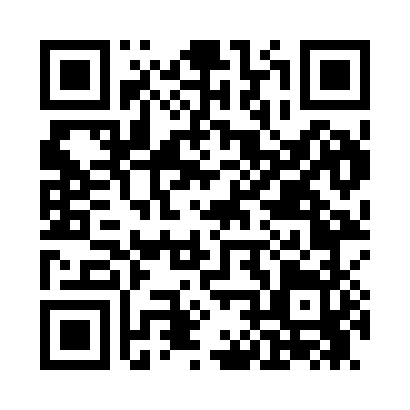 Prayer times for Alpha, Arkansas, USAWed 1 May 2024 - Fri 31 May 2024High Latitude Method: Angle Based RulePrayer Calculation Method: Islamic Society of North AmericaAsar Calculation Method: ShafiPrayer times provided by https://www.salahtimes.comDateDayFajrSunriseDhuhrAsrMaghribIsha1Wed5:056:211:104:547:599:162Thu5:036:201:104:558:009:173Fri5:026:191:104:558:019:184Sat5:016:181:104:558:029:195Sun5:006:171:104:558:039:216Mon4:586:161:104:558:039:227Tue4:576:161:104:558:049:238Wed4:566:151:104:558:059:249Thu4:556:141:104:558:069:2510Fri4:546:131:104:558:079:2611Sat4:536:121:094:558:079:2712Sun4:526:111:094:568:089:2813Mon4:506:101:094:568:099:2914Tue4:496:101:094:568:109:3015Wed4:486:091:104:568:119:3116Thu4:476:081:104:568:119:3217Fri4:466:071:104:568:129:3318Sat4:466:071:104:568:139:3419Sun4:456:061:104:578:149:3520Mon4:446:051:104:578:149:3621Tue4:436:051:104:578:159:3722Wed4:426:041:104:578:169:3823Thu4:416:041:104:578:179:3924Fri4:406:031:104:578:179:4025Sat4:406:031:104:578:189:4126Sun4:396:021:104:588:199:4227Mon4:386:021:104:588:199:4328Tue4:386:011:114:588:209:4429Wed4:376:011:114:588:219:4530Thu4:376:011:114:588:219:4531Fri4:366:001:114:588:229:46